Homeraad Home Boudewijn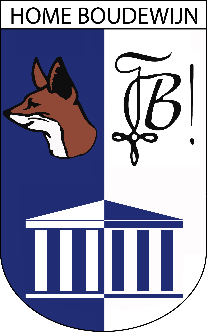 Verslag beperkte homeraad20 november 2022, 20u, Bar BoudewijnAanwezig: Iebel Crutelle, Tinne De Winter, Ines Boeckxstaens, Rune Baeckelandt, Zippora Van Den Veegaete, Rani Collin, Michiel van der Heyden, Alexine Lasseel, Hanne Van Cauwenberghe, Sander Meyvaert, Hadewig Claeys , Seppe Van Calster, Byron Breyne, Kiki Van Gils, Léonore Perin, Iben HarnisfegerVM’s: Laurens Van Der Linden , Maya PickavetTe laat: Max Knollema, Elias Gryson, Fabien De CraeneVerontschuldigd: Sarah Lavaert, Britt Penel, Eva Pyfferoen, Gabriël CantaertAlgemeenVolgende vergadering: 18 decRani kan niet, Elias mss ook nietZelf invullen van puntjes , makkelijker ? EvaluatieIedereen vindt het wel okéNadruk evaluatie als we activiteiten overlopen (eva is er niet dus financieel verslag komt later)ParkeerbeleidNog altijd niet klaarPPD weet wel dat je geen parkeerkaart meer moet hebbenMassacantusKOM en schrijf asap inWigge doet mee voor bierkoningin (en ze gaat winnen)Vette schijven cantus: update‘t fokschaapgeen eigen drankPseudo zeden; stuur naar seppebox aankopenEva fixtEvaluatie en financieel verslag voorbije activiteitenOKTOBER25 (di): Trouwbar Mooie openingsdans26 (woe): NadoopRekening houden bij gewone doop 31 (okt): Kroegentocht Leuke editie Trollekelder; mss toch niet meer doen want altijd buiten en moeten dan terras zelf zettenDreupelkot! Niet meer naar Geus van Gent, Rock circus was zot goed en leuk alternatief NOVEMBER1 (di): BloedbarWeinig volk maar normaal met lang weekend en kroegentochtLekkere chocolaatjes3 (do): Ubound Super niceMss terug in SEM 2Stuur naar Eva voor prijs8 (di): VatenbarLit, goed snel opgekuist Slim om na IHC voorronde te zetten, kijken voor planning volgend sem/jaar9 (woe): BuurtrondjeSchachten verplichten om minstens 1 keer mee te doen15 (di): Afterbarty16 (woe): FuifPublic shaming voor laatkomersSchachten zijn dom en komen niet; elias fixtKomende activiteitenNOVEMBER22 (di): Bar; kleuterbar24 (do): Vette Schijven CantusExtra zeden27 (zo): filmweek dag 1; animatiefilms28 (ma): filmweek dag 2; horrorfilms29 (di): MeterBar30 (woe): filmweek dag 3; kerstfilmsDECEMBER6 (di): Sinterklaasbar 13 (di): KerstmarktbarCommissiesPENNING Tablet is erSECRETARISBARFlessen mayo ipv potten (toch flessen dan overkopen)Bakfrigo niet sluitenanders komen er schimmelsChecklist na opkuis pas afvinken handdoeken wassen als dit nog niet is gebeurd?komt in orde thanks sportcroque gerief vanaf nu in kleine diepvriesheeft feest de bekers van de fuif al afgewassen?mensen die bar hebben dinsdag kijken voor frikandellenSt. Feuillien ipv Somersby bier van maand, volgende maand Piraat Rougesuggestie van wigge: Pecheresse en FramboiseFEESTTe laat komen op shift: BOOSals dit nog voorkomt, zal je geen drankkaart meer krijgen / terugbetalen (ook als je te zat bent)CULTUURjordy is een savage c0.deW00rd: waaromisjordyeensavage (ps heb je hem gisteren ook bijna op zn bek zien gaan xpp)chocoretto bij kerstfilms, shotjes bij horror? mss beter cocktail?overschotten rani haar event verkopenPRfoto’s merch en websitejassen nog nietsSPORTpaaldansen; beetje duur (12,5 euro vraag eva? vraag fabiola?) dus gaan ze nog verder voor kijkenwarmathon misschien leukICTdigibox installerenSCHACHTENTEMMERstoute schachten (thomas)Massacantus??ZEDENCANTORliedjes zeggen voor cantuscantor habes zeggenMILIEUvolgende week maandag: workshop BramINTERNATIONALcultuur evenement volgende week maandagalexine helptIHR/Ad hocrip Home C; plannen UGent voor ons niet zoveel anders, homeraad gaat mee naar nieuw gebouw (gewoon ladder is terug thanks dirk  VariaSponsors op affiches (iebel); gewoon wat kleiner want das lelijkRoddels ? xoxo TinneStempel; seppe en ines gaan het fixenInes BoeckxstaensSecretaris ad interim Home Boudewijn 2022-2023